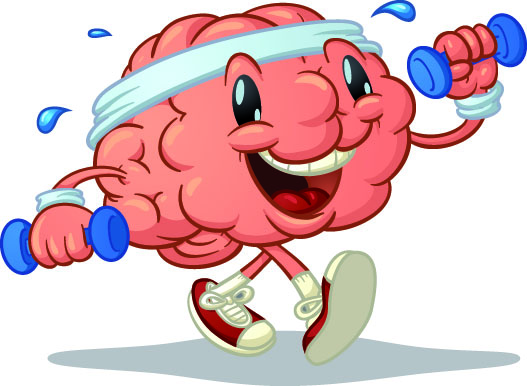 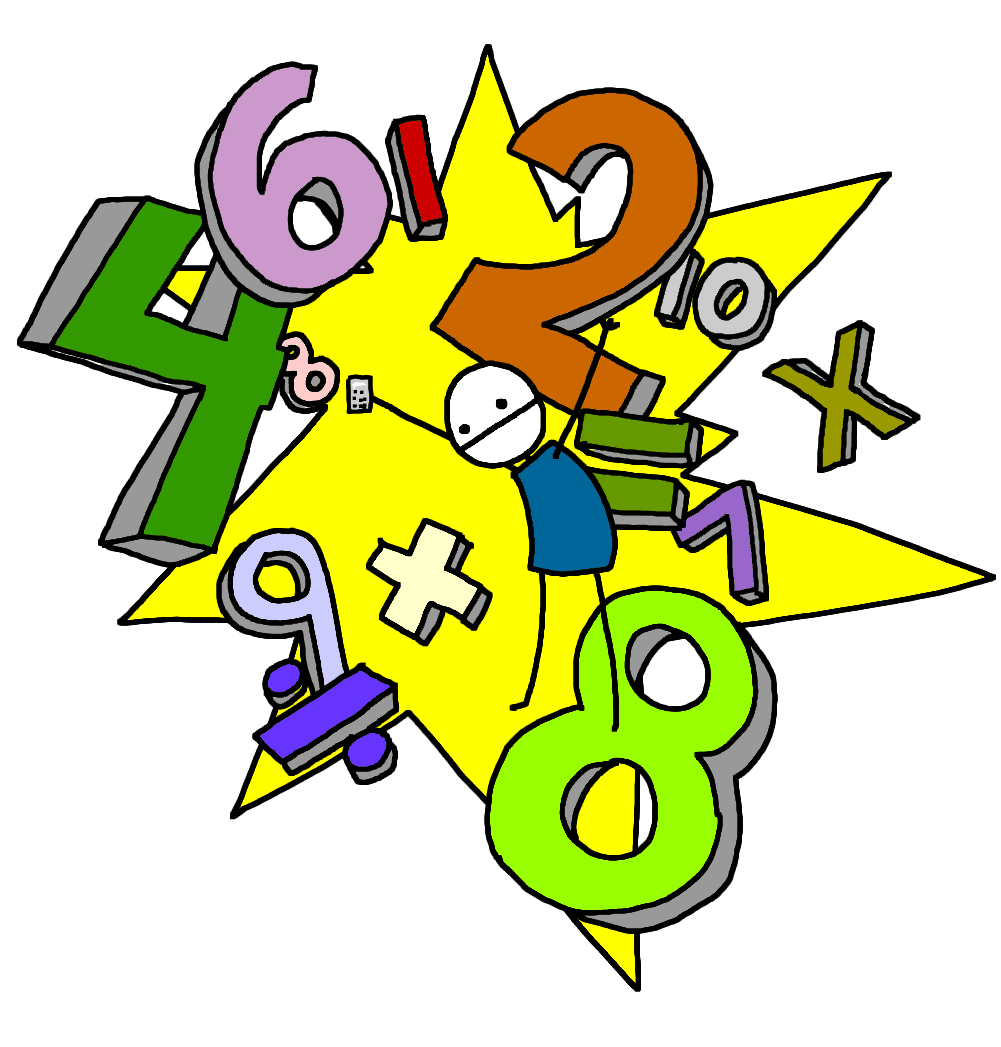 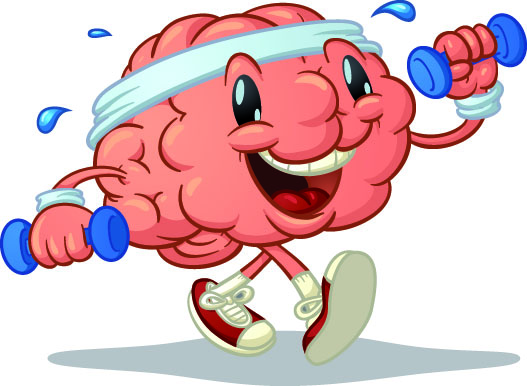 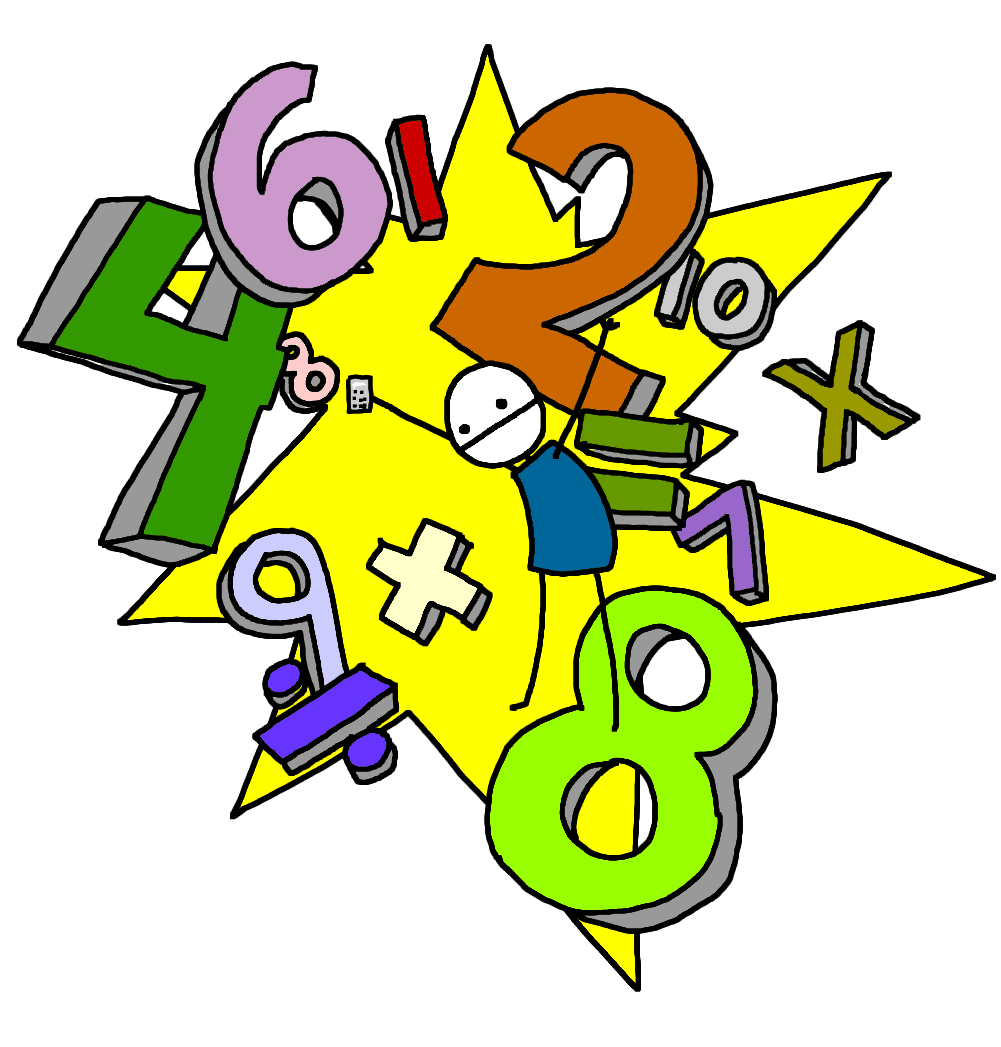 Adding and subtracting multiples of 1024 + 20 =38 + 40 =26 + 30 =63 + 20 =45 + 50 =27 + 20 =14 + 30 =29 + 60 =46 + 30 =46 – 20 =24 – 10 =63 – 20 =58 – 30 =85 – 50 =62 – 40 =81 – 30 =53 – 20 =74 – 20 =34 – 30 =6 + 50 =48 – 30 =28 – 10 =2 + 40 =7 + 10 =13 – 10 =8 + 10 =47 – 30 =